Gerbiamieji.Ši informacija yra skirta pedagogams, kurie ugdymo įstaigoje šiais mokslo metais įgyvendina programą „Zipio draugai“.Informuojame, kad yra galimybė įsigyti programos „Zipio draugai“ pratybų sąsiuvinį vaikams „Mano užduotėlių sąsiuvinis“. Pratybų sąsiuvinukas nėra privalomas. Programą įgyvendinantys pedagogai jau turėjo būti pastebėję, kad visur, kur tik metodikoje rašoma apie šį pratybų sąsiuvinį, yra žodeliai „arba“ ir „jei“. Šis pratybų sąsiuvinis - didelė pagalba programą įgyvendinančiam pedagogui ir malonus priedas vaikui dalyvaujančiam programoje. Siūlome pedagogams, kurie norės / galės, pirkti šiuos pratybų sąsiuvinius vaikams. Jį gali pirkti ugdymo įstaiga,  pedagogai ar tėvai.  Vieneto kaina -  2,50 €.Tuo atveju, jei nuspręsite įsigyti pratybų sąsiuvinį ir sąskaitą už pratybas apmokės ugdymo įstaiga, reikia, kad ugdymo įstaiga ant įstaigos firminio blanko atsiųstų laisvos formos prašymą į el.paštą registracija@vaikolabui.lt, kuriame būtų nurodyta, kokį kiekį pratybų sąsiuvinių įstaiga nori įsigyti.Tuo atveju, jei sąskaitą už pratybas apmokės fizinis asmuo (pedagogas ar tėvai), reikia į nurodytą el.paštą atsiųsti el.laišką, kuriame būtų įrašytas:ugdymo įstaigos pavadinimas ir vietovė/miestas, kuriame ugdymo įstaiga yra;užsakomų pratybų sąsiuvinių skaičius;apmokančiojo asmens vardas ir pavardė bei adresas (pastarieji duomenys reikalingi išrašyti sąskaitai faktūrai).Gavę jūsų prašymą, išsiųsime el.paštu sąskaitą faktūrą.Gavę jūsų apmokėjimą, išsiųsime pratybų sąsiuvinius į ugdymo įstaigą paprastu paštu (ne per kurjerį), o vilniečius pakviesime pasiimti pratybas pas mus į VAIKO LABUI, Šv. Ignoto g. 5. Prašymus reikia siųsti el. paštu  registracija@vaikolabui.lt Iškilus klausimams, galite skambinti +370 (699) 20 223Primename, kad elektroninį programos „Zipio draugai“ pratybų sąsiuvinio vaikams „Mano užduotėlių sąsiuvinis“  variantą galite rasti VAIKO LABUI internetiniame puslapyje:  https://www.vaikolabui.lt/wp-content/uploads/2019/09/ZD_uzduoteliu-sasiuvinys_SPAUDA_A5_2019-09-13.pdf 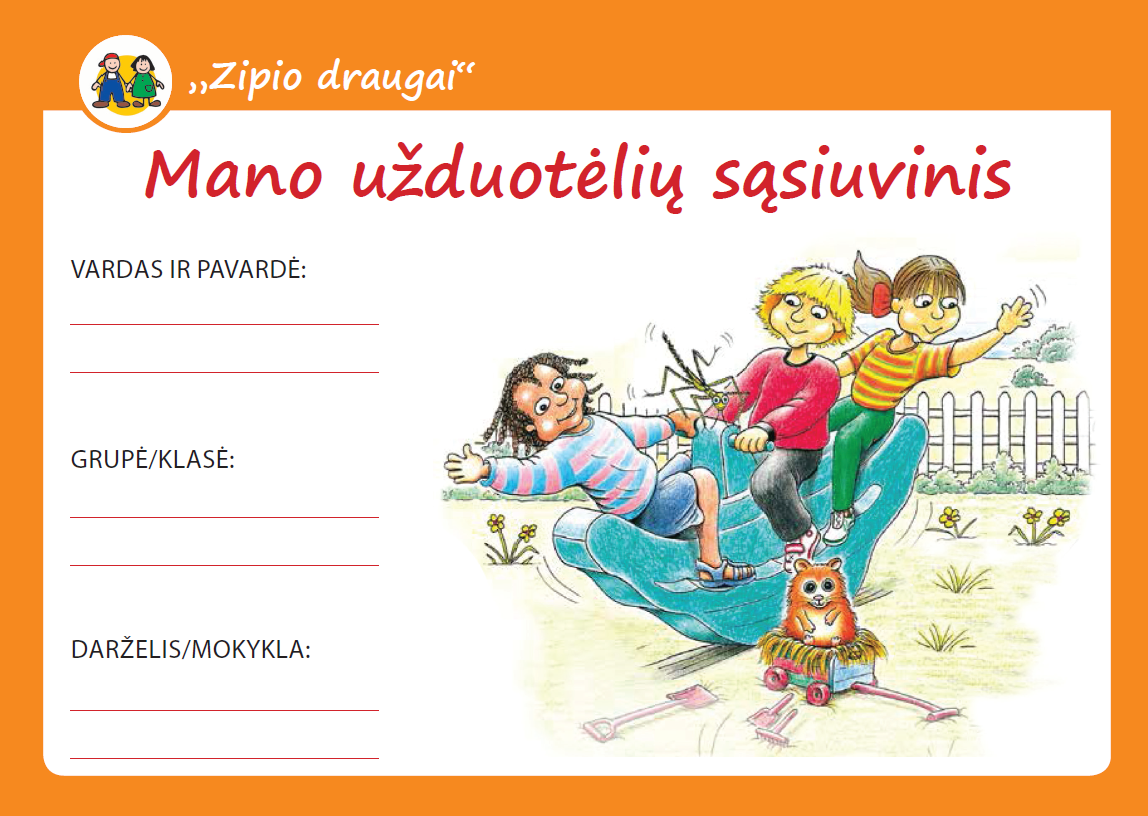 